Государственное автономное профессиональное образовательное учреждение Новосибирской области«Новосибирский колледж парикмахерского искусства»Методические рекомендации по организации выполнения и защиты выпускной квалификационной работы по специальности СПО 43.02.03«Стилистика и искусство визажа» Новосибирск, 2023УДК 377ББК 37.279.64Методические рекомендации по организации выполнения и защиты выпускной квалификационной работы по специальности СПО 43.02.03 «Стилистика и искусство визажа»: метод. рекомендации / Под ред. Супрун Е.В., Семахина М.А. - Новосибирск,   ГАПОУ  НСО «Новосибирский колледж парикмахерского искусства»,  2023. В рекомендациях рассматриваются вопросы организации и выполнения выпускной квалификационной работы по специальности  СПО 43.02.03 «Стилистика и искусство визажа», требования к её объему и структуре, рекомендации по содержанию разделов по темам, а также, рекомендации по выполнению графической (аналитической) части.Методические рекомендации  предназначены для обучающихся , обучающихся по специальности СПО 43.02.03 «Стилистика и искусство визажа».Методические рекомендации составлены в соответствии с  требованиями ФГОС СПО, рассмотрены на заседании методической комиссии преподавателей и мастеров профессиональной подготовки,  рекомендованы к печати решением Методического совета ГАПОУ «Новосибирский колледж парикмахерского искусства».©  ГАПОУ НСО «Новосибирский колледж парикмахерского искусства», 2023.ВВЕДЕНИЕМетодические рекомендации призваны организовать самостоятельную внеаудиторную работу выпускниковов колледжа по выполнению и защите выпускной квалификационной работы. Особенностью работы является ее комплексный интеграционный характер. При ее выполнении необходимо показать уровень развития профессиональных компетенций, полученный  при изучении профессиональных модулей, таких как «Коррекция и окрашивание бровей, окрашивание ресниц», «Выполнение салонного и специфического макияжа», «Выполнение фейс-арта, боди-арта», «Создание индивидуального стиля заказчика в соответствии с запросами, историческими стилями и тенденциями моды», «Выполнение причесок с моделирующими элементами»,  «Выполнение работ по одной или нескольким профессиям рабочих, должностям служащих» (11763 Гример-постижер, Специалист по маникюру).  Методические рекомендации по выполнению выпускной квалификационной работы (дипломной работы) для специальности 43.02.03 «Стилистика и искусство визажа» позволят повысить качество подготовки выпускников к профессиональной деятельности.Тематика дипломных проектов охватывает ключевые проблемы профессиональной деятельности, концентрирует внимание на фактах реальной практики в технологической деятельности, и соответствует требованиям Федерального государственного образовательного стандарта по специальности.В методических рекомендациях изложены вопросы организации и выполнения дипломной работы, требования к её объему и структуре, к содержанию теоретической и практической глав, графической  части, списку  источников.В методических рекомендациях изложены рекомендации к содержанию всех разделов работы  с учетом специфики каждой темы, выделены вопросы, на которые следует акцентировать внимание, а также даны разъяснения по составу аналитической информации, а именно, какие социально-экономические показатели или направления деятельности следует проанализировать, представлены возможные варианты разработки практических предложений. ГЛАВА 1. ОРГАНИЗАЦИОННЫЕ ОСНОВЫ ВЫПОЛНЕНИЯ ВЫПУСКНОЙ КВАЛИФИКАЦИОННОЙ РАБОТЫ1.1 Организация выполнения выпускной квалификационной работы в форме дипломного проекта	Государственная итоговая аттестация выпускника колледжа предусматривает выполнение и защиту выпускной квалификационной работы (далее – ВКР, работа, проект). Выпускная квалификационная  работа представляет собой исследование, проведенное обучающимся в предметной области профиля специальности и оформленное в форме дипломной работы. Тематика выпускных квалификационных работ определяется преподавателями и мастерами п/о профессионального цикла по согласованию с работодателем. Обязательным требованием для ВКР является соответствие её тематики содержанию нескольких профессиональных модулей и предъявление к оценке освоенных обучающимися компетенций.	Тематика ВКР предоставляется обучающемуся не менее, чем за 6 месяцев до даты защиты. Выбор темы работы осуществляется обучающимся по согласованию с руководителем.  После утверждения темы в течение 1 недели  руководитель выдает обучающемуся индивидуальное задание на выполнение ВКР. Форма задания дана в приложении Б.Выдача задания на ВКР совмещается с проведением общей групповой консультации. В ходе консультации руководитель освещает следующие вопросы:цель и порядок выполнения работы, а также, краткое содержание основных разделов;требования к её оформлению в соответствии с ФГОС и  локальными нормативными актами;сроки, порядок выполнения и защиты;порядок и сроки проведения индивидуальных консультаций.Индивидуальные консультации назначаются руководителем и вносятся в график консультаций. Обучающийся обязан посещать их. Руководитель  также устанавливает сроки выполнения разделов работы, доводит их до сведения обучающихся и в процессе индивидуальных консультаций проверяет их соответствие. Обучающиеся  обязаны согласовать с руководителем цель, задачи, объект, предмет исследования, план работы. Изложение каждой темы имеет свои особенности и технологические приёмы, но при этом, должно быть выполнено  единообразно по  структуре.  Выполненная ВКР в установленные сроки сдается руководителю для проверки. При проверке оцениваются умение обучающегося самостоятельно систематизировать, анализировать, подбирать, представлять материал в соответствии с темой, уровень сформированности его технологических, профессиональных, ключевых компетенций. После проверки и исправления ошибок работа допускается к защите. Во время защиты  обучающемуся задают вопросы по содержанию работы. Оценка выставляется по итогам защиты, и в ней также учитываются параметры технологического и оформительского соответствия работы требованиям стандартов.1.2 Требования к структуре, объему и содержанию работыДипломная работа представляет собой самостоятельно выполненное обучающимся  законченное исследование в профессиональной области деятельности, соответствующее квалификационным требованиям ФГОС специальности. Дипломная работа  содержит следующие структурные элементы: Титульный лист.  Задание на ВКР.Календарный план.Содержание. Введение. Глава 1. Теоретическая часть (история вопроса, обоснование разработанности проблемы в теории и практике). Глава 2. Практическая часть (технологическое описание процесса, экономическое обоснование, практические рекомендации). Глава 2 включает параграф «Техника безопасности» (охрана труда, правила безопасности при проведении работ, санитарные правила и нормы).Заключение. Глоссарий. Список использованной литературы. Приложение.  Объем работы составляет не менее 40-50 страниц: не менее 30-40 страниц текста и не более 10-12 страниц приложений. Структурные элементы работы должны быть сшиты в указанной последовательности. На титульном листе дипломного проекта указывается:- полное наименование учредителя;- полное наименование учреждения;- тема дипломного проекта;- фамилия, имя, отчество, группа дипломника и его подпись;- фамилия, имя, отчество, ученая степень, ученое звание руководителя (при наличии) и его подпись;- место и год выполнения дипломного проекта.Календарный план представляет собой план-график выполнения дипломного проекта, который выдается обучающемуся вместе с заданием на ВКР. В графике прописаны контрольные сроки выполнения этапов дипломного проекта.Содержание размещается на одной странице,  включает введение, наименование всех глав, параграфов, пунктов (если они имеют наименование), заключение, глоссарий, список использованной литературы (список источников) и номера страниц, с которых начинаются эти элементы дипломного проекта. Весь последующий текст должен соответствовать содержанию.Во введении необходимо обосновать актуальность работы,  практическую значимость и направленность (возможность использовать результаты работы в производственном процессе, в качестве наглядного пособия и др.), а также определить цель и задачи, объект, предмет исследования, сформулировать гипотезу, привести краткую характеристику условий, в которых выполняется работа, изложить краткое содержание основных глав.В теоретической части (глава 1) раскрывается история вопроса, изложенная в научной литературе, аспекты разработанности проблемы в теории и практике, в том числе с применением требований профессиональных чемпионатов. Через анализ литературы прослеживаются возможности реализации исследуемой проблемы. Параграфы первой главы могут иметь различные названия и должны в полной мере раскрывать тему работы. Содержание теоретической части может опираться на исследования, проведенные в курсовой работе.В практической части (глава 2) описываются основные этапы разработки технологии – подготовительный, технологический (основной) и заключительный. Приводится краткое описание подготовительных работ, включая диагностику кожи клиента. Перечень используемых материалов оформляется в виде таблицы, в которой указывают наименование, фирму-производитель, характеристики, назначение и другие показатели.Таблица 1Перечень используемых материалов Перечень аппаратуры, инструментов и приспособлений для   работ визажиста-стилиста также оформляется в виде таблиц, в которых указывают наименование, фирму-производитель, технические характеристики, назначение и другие показатели.Таблица 2Технические характеристики аппаратуры, инструментов,       принадлежностей, аксессуаровВ основном этапе разрабатывается эскиз выполнения задания. Разрабатываются и представляются рекомендации по внедрению в технологический процесс требований профессиональных стандартов (в соответствии с темой дипломного проекта), практические рекомендации по применению технологического процесса в салонах красоты и кабинетах оказания визажных услуг.  В главе 2 содержится:- анализ конкретного материала по избранной теме;- описание выявленных проблем на основе анализа конкретного материала по избранной теме;- описание способов решения выявленных проблем – составление протокола услуги, разработка технологического процесса по выбранной теме;- экономическое обоснование внедрения технологии.Одним из параграфов практической части должна быть «Техника безопасности». В нем рассматривается  охрана труда, указывается перечень выполняемых работ и для каждой из них прилагается стандартная техника безопасности. В этом параграфе также необходимо раскрыть санитарные правила и нормы для проведения косметических и визажных работ в соответствии с требованиями СП 2.1.3678-20 «Санитарно-эпидемиологические требования к эксплуатации помещений, зданий, сооружений, оборудования и транспорта, а также условиям деятельности хозяйствующих субъектов, осуществляющих продажу товаров, выполнение работ или оказание услуг».В главе 2 помещают параграф «Экономическое обоснование внедрения разработанной технологии». В нем по результатам разработанной технологии проводится расчет себестоимости оказываемой услуги, расчет прибыли и вывод об экономической  привлекательности внедрения разработанной технологии (смотри пункт 2.3, стр. 27). В конце главы приводится краткое описание заключительных работ.Заключение посвящается обобщению полученных результатов, анализу путей достижения поставленной цели и решению задач, оценке доказательства гипотезы. Даются рекомендации относительно возможности использования материалов дипломной работы в профессиональной деятельности.Глоссарий состоит из тематического словаря используемых в работе терминов и понятий, каждое понятие или термин должны быть определены. Включают не менее 15-20 терминов.Список использованной литературы - не менее 20 источников.  Используемые публикации должны быть современными по дате опубликования (не ранее 5 лет до года защиты).В приложении (графическая часть) могут быть представлены рисунки, чертежи, схемы, эскизы, иллюстрации, фотоматериалы,  примеры правильно оформленных (заполненных) документов и др. Использование современных информационных технологий и программных средств. Каждая ВКР выполняется в печатном варианте  с использованием современных информационных технологий и программных средств. Для защиты ВКР разрабатывается электронная презентация. Не допускается: общее описание теоретического материала, переписывание текста издания без ссылки. В список литературы включаются только использованные в тексте  работы источники. Примерное ориентировочное распределение объема  работы по разделам: введение –  2-3 стр., теоретическая часть – 10-15 стр.; практическая часть – 15-20 стр., техника безопасности –  3 стр., заключение – 2-3 стр.; глоссарий – 1-2 стр., приложение – 10-12 стр.1.3  Оформление дипломного проекта1.3.1 Оформление содержания работыСодержание работы (дипломного проекта) – это нумерация глав, параграфов и других частей. Данная страница размещается перед введением. Для создания содержания необходимо воспользоваться автособираемой формой, которая заполняется автоматически.Для этого заголовкам должны быть присвоены соответствующие уровни (Уровень 1 – название главы (Заголовок 1), уровень 2 – параграфа (Заголовок 2), уровень 3 – наименование более мелкой части (Заголовок 3)), листы должны быть пронумерованы.1.3.2 Оформление текста работыТекст должен быть выполнен качественно, с применением печатающих устройств. Формат страницы - А 4; шрифт – Times New Roman; размер шрифта (кегль) – 14 пт; межстрочный интервал – 1,5. Выравнивание по ширине, отступ слева (абзац) – 1,25. Текст следует размещать на одной стороне листа бумаги с соблюдением следующих размеров полей: левое – 30 мм, правое – 15 мм, верхнее – 20 мм, нижнее – 20 мм. При оформлении работы необходимо соблюдать равномерную плотность, контрастность и чёткость изображения по всей работе. Не должно быть сокращения слов за исключением общепринятых и профессиональных.  Профессиональные сокращения поясняются в глоссарии.Страницы текста нумеруют арабскими цифрами внизу справа размером шрифта – 11 пт. По всему тексту соблюдается сквозная нумерация. Первой страницей считается титульный лист, на нем цифра «1» не ставится; второй страницей считается лист задания на выполнение ВКР (на нем цифра «2» не ставится); третьей страницей является календарный план (на нем цифра «3» не ставится); четвертой страницей является содержание, (на нем цифра «4» не ставится); реальная нумерация начинается с введения (ставится цифра «5»).Все структурные элементы работы, включая главы,  должны начинаться с новой страницы.Заголовки структурных элементов печатают прописными буквами (полужирное начертание, размер – 16) и располагают по центру страницы. Точки в конце заголовков не ставятся, заголовки не подчеркиваются. Переносы слов во всех заголовках не допускаются.Оформление глав и параграфов. Каждая глава начинается с новой страницы.  Названия глав прописываются полужирным шрифтом (размер – 16). Расстояние между названиями главы и параграфа должно быть равно 12 пт. Расстояние между названием параграфа и последующим текстом должно быть равно 24 пт. Заголовки параграфов пишутся строчными буквами (первая буква заголовка параграфа заглавная), полужирное начертание и выравниваются по центру листа. Если заголовок или подзаголовок включает несколько предложений, их разделяют точкой. В конце названия параграфа точка не ставится.Главы работы должны иметь порядковую нумерацию и обозначаться арабскими цифрами с точкой (ГЛАВА 1. НАЗВАНИЕ ГЛАВЫ).  Параграфы должны иметь порядковую нумерацию в пределах каждой главы. Номер включает номер главы и порядковый номер параграфа, отделённый точкой, например: 1.1, 1.2, 2.1, 2.2 и т.д. Точка в конце номера не ставится. Размер шрифта параграфа и подпараграфа – 14 пт. Слово параграф не пишется!Подпараграфы (пункты), если они есть,  нумеруются в пределах каждого параграфа.  Номер пункта должен состоять из номеров главы, параграфа и собственно пункта, разделенных точкой. В конце номера пункта точка не ставится. Например 1.1.1, 1.1.2, 2.1.1 и др. Слово пункт (подпараграф) не пишется! Расстояние между названиями параграфа и подпараграфа должно быть равно 12 пт. Расстояние между названием подпараграфа и текстом должно быть равно 24 пт.1.3.3 Оформление табличного материалаОбычно таблица состоит из следующих элементов: порядкового номера, тематического заголовка, заголовков вертикальных граф (шапка таблицы), горизонтальных и вертикальных граф (основной части). Все таблицы нумеруются арабскими цифрами без указания знака номера (Таблица 1, Таблица 2). Номер таблицы размещают по правому краю над заголовком таблицы. Точка после номера таблицы не ставится. Тематические заголовки располагают по центру страницы и пишут с прописной буквы без точки в конце. Если шапка таблицы громоздкая, допускается ее не повторять. В этом случае пронумеровывают столбцы и повторяют их нумерацию на следующих страницах, с написанием пометки «Продолжение таблицы 1», заголовок таблицы не повторяют. В таблице не должно быть пустых граф. Если цифровые или иные данные в графе не приводятся, то ставится тире. Все приводимые в таблице данные должны быть достоверны, однородны и сопоставимы. Ссылки по тексту на таблицы оформляются: (Табл.1). Содержание таблицы может быть оформлено шрифтом 12 пт.Нумерация таблиц сквозная по всей работе кроме параграфа «Экономическое обоснование внедрения разработанной технологии».1.3.4 Оформление иллюстрацийИллюстрации (рисунки, графики, диаграммы, эскизы, чертежи и т.д.) располагаются в дипломной работе непосредственно после текста, в котором они упоминаются впервые, или на следующей странице. Все иллюстрации должны быть пронумерованы (внизу, по центру). Нумерация сквозная, т.е. через всю работу. Если иллюстрация в работе единственная, то она не нумеруется. Все иллюстрации необходимо снабжать надписью, которая должна содержать 3 элемента: наименование графического сюжета, обозначаемого сокращенным словом "Рисунок"; порядковый номер иллюстрации, который указывается без знака номера арабскими цифрами, например: "Рисунок 1.", "Рисунок 2." и т.д.; тематический заголовок иллюстрации, содержащий текст с характеристикой изображаемого в краткой форме; 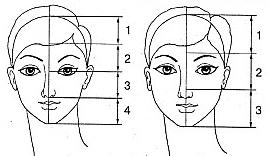 Рисунок 1. Определение соотношения величины и объема прическиТемя — линия начала ростаНачало роста волос — переносицаПереносица — основание носа Основание носа - подбородокПри необходимости добавляют описание обозначений рисунка, шрифт – 12 пт.Аналогично оформляются и другие виды иллюстративного материала, такие как диаграмма, схема, график, фотография и т.д. Иллюстрация выполняется на одной странице.Ссылки по тексту на рисунки оформляются: (Рис.1).1.3.5 Оформление списка использованной литературы(источников)Список использованных источников должен охватывать не менее 20 различных материалов по изученной теме. 	Основное требование к составлению списка использованных источников – единообразное оформление и соблюдение:- ГОСТ 7.32-2001 «Отчет о научно исследовательской работе. Структура и правила оформления»;- ГОСТ Р 7.0.100- 2018 «Библиографическая запись. Библиографическое описание. Общие требования и правила составления»;-  ГОСТ Р 7.097-2016 «Организационно -распорядительная
документация. Требования к оформлению документов»;- ГОСТ 7.80-2000 «Библиографическая запись. Заголовок: общие требования и правила составления»; - ГОСТ Р7.0.5-2008 «Библиографическая ссылка. Общие требования и правила составления».По стандарту в списке использованных источников должны быть максимально сокращены все слова, кроме основного заглавия (названия документа). Используется литература не старше 5 лет от нынешнего года написания работы.Список литературы оформляется в следующем порядке:Законодательные и нормативные материалы.федеральные законы (в очередности от последнего года принятия к предыдущим);указы Президента Российской Федерации (в той же последовательности);постановления Правительства Российской Федерации (в той же очередности);иные нормативные правовые акты;иные официальные материалы (резолюции-рекомендации международных организаций и конференций, официальные доклады, официальные отчеты и др.);Монографии, учебники, учебные пособия (в алфавитном порядке, вначале на русском, потом на иностранном языке).Электронные ресурсы.Статьи из периодической печати (журнала или газеты).Описание каждого нормативного акта должно содержать его полное наименование, дату принятия и официального опубликования:Например: Закон Российской Федерации «Об охране окружающей природной среды» от 19 декабря . //Ведомости Съезда народных депутатов РФ и Верховного Совета РФ. – 1992. - № 10. – Ст. 457.Статьи из профессиональных журналов желательно указывать не старше 2-х лет в связи с постоянным появлением новых технологий.В тексте работы ссылки оформляются следующим образом: [6, С.15]: первая цифра (6) означает номер расположения данного документа в списке использованных источников, а вторая (С.15) – на какой странице находится данный материал в источнике. Примеры оформления источников.Санитарные правила СП 2.1.3678-20 «Санитарно-эпидемиологические требования к эксплуатации помещений, зданий, сооружений, оборудования и транспорта, а также условиям деятельности хозяйствующих субъектов, осуществляющих продажу товаров, выполнение работ или оказание услуг» [Электронный ресурс]. – URL: https://base.garant.ru/400163274/53f89421bbdaf741eb2d1ecc 4ddb4c33/  (дата обращения 24.01.2023).Методические рекомендации «Гигиенический массаж» по междисциплинарному курсу МДК 02.01 «Технология косметических услуг». – Новосибирск: ГАПОУ НСО «Новосибирский колледж парикмахерского искусства», 2020.Сокольникова Н. М., Сокольникова Е. В. История изобразительного искусства: учебник для студ. учреждений сред. проф. образования/ Н. М. Сокольникова, Е. В. Сокольникова. – М., ИЦ Академия, 2017. – 304 с.Трудовое право [Электронный ресурс]. Википедия. URL: https://ru.wikipedia.org/wiki/Трудовое_право .Современные модные тенденции/ Е.Н. Иванова // Журнал Долорес. Прически. Косметика. Мода: ежеквартальный журнал Союза парикмахеров и косметологов России. – 2018. - №2. – С.25-26.В тексте работы ссылки оформляются следующим образом: [6, С.15]: первая цифра (6) означает номер расположения данного документа в списке использованных источников, а вторая (С.15) – на какой странице находится данный материал в источнике. 1.3.6 Оформление приложений (графической части)Материал, иллюстрирующий или поясняющий текст дипломного проекта, допускается помещать в приложениях. Приложениями могут быть, например, графический материал – эскизы, схемы, фотоматериалы, таблицы большого формата, инструкционно-технологические карты и др.Приложения располагаются в порядке ссылок на них в тексте документа.Приложения необходимо отделить от текста дипломной работы листом-разделителем с надписью «ПРИЛОЖЕНИЯ», напечатанной крупным шрифтом и размещенной по центру листа.Каждое приложение следует начинать с новой страницы с указанием наверху по правому краю страницы слова «Приложение» и его обозначения.Приложение должно иметь заголовок, который записывают по центру относительно текста с прописной буквы отдельной строкой.Приложения обозначают заглавными буквами русского алфавита, начиная с А, за исключением букв Ё, З, Й, О, Ч, Ь, Ы, Ъ. После слова «Приложение» следует буква, обозначающая его последовательность. Иллюстрации каждого приложения обозначают отдельной нумерацией арабскими цифрами с добавлением перед цифрой обозначения приложения. Например – Рисунок А.3Приложения, как правило, выполняют на листах формата А4. Допускается оформлять приложения на листах формата А3, А2 и А1 по ГОСТ 2.301.Приложения должны иметь общую с остальной частью дипломной работы сквозную нумерацию страниц.1.3.7 Требования к выступлению на защите, в т.ч.к электронной презентацииЗащита выпускной квалификационной работы проводится в аудитории колледжа, оснащенной мультимедийным оборудованием. Она включает в себя доклад обучающегося, презентацию выполненных работ, вопросы членов комиссии, ответы обучающегося, отзыв руководителя выпускной квалификационной работы.Электронная презентация должна помогать обучающемуся раскрыть достоинства выполненной работы, подтвердить освоение общих и профессиональных компетенций в соответствии с темой ВКР. В презентации должны быть отражены: цели и задачи ВКР, основные этапы её творческой разработки, процесс выполнения практической работы, выводы о целесообразности и перспективах практического применения результатов ВКР. Презентацию создают в программе PowerPoint, слайды выполняют в едином стиле. Цветовая гамма и использование анимации не должны препятствовать адекватному восприятию информации. Количество слайдов в презентации должно быть в среднем 15-20, но не более 25. Слайды должны содержать минимальное количество текста и весь графический и фотоматериал дипломного проекта. На защите можно использовать и дополнительные материалы. Речь на защите дипломного проекта должна быть по длительности не менее 10 и не более 15 минут.Выпускник предоставляет в государственную экзаменационную комиссию дипломный проект на бумажном носителе, оформленную в соответствии с ГОСТ. ГЛАВА 2. РЕКОМЕНДУЕМЫЙ ПЕРЕЧЕНЬ ТЕМ ДИПЛОМНЫХ  ПРОЕКТОВ И МЕТОДИЧЕСКИЕ РЕКОМЕНДАЦИИ ПО СОДЕРЖАНИЮ РАБОТЫ2.1 Примерные темы и методические рекомендации по содержанию работы по специальности СПО 43.02.03 «Стилистика и искусство визажа»2.2 Рекомендации по содержанию практической частиВ подготовительном этапе разработки технологии привести ссылки на конкретные статьи  нормативной базы, являющейся основой для подготовки: СП 2.1.3678-20 «Санитарно-эпидемиологические требования к эксплуатации помещений, зданий, сооружений, оборудования и транспорта, а также условиям деятельности хозяйствующих субъектов, осуществляющих продажу товаров, выполнение работ или оказание услуг»;ГОСТ Р 51142-2019 «Услуги бытовые. Услуги парикмахерских и салонов красоты. Общие технические условия»;ГОСТ Р 55317-2012 «Услуги населению. СПА-услуги. Термины и определения»;Правила бытового обслуживания населения (ПП РФ от 21.09.2020 г. № 1514);Технический регламент таможенного союза ТР ТС 009/2011 «О безопасности парфюмерно-косметической продукции» (с изменениями на 29 марта 2019 года).В основном этапе разработки технологии: 1) дать описание каждого пункта разработанной технологии, 2) приложить разработанную  инструкционно-технологи-ческую карту,3) представить практические рекомендации по применению технологии (в т.ч. с учетом требований профессиональных чемпионатов),4) привести экономическое обоснование внедрения.В заключительном этапе разработки технологии провести оценку качества результатов работы на основании требований, предъявляемых к выполнению косметических и визажных  услуг.В графической части приложить схему поэтапного выполнения разрабатываемой технологии, эскизы, рисунки, фотографии.Иллюстративная часть представляется в форме электронных фотографий или слайд-шоу, оформленном в программе PowerPoint.2.3 Рекомендации по содержанию экономической частиЗаголовок раздела формулируется следующим образом: Экономическое обоснование внедрения технологии . . . далее – наименование технологии в соответствии с темой дипломной работы, например:            - разработки и оформления макияжа ….;            - создания образа ….;           - и т.д.Название технологии указывается полностью.	Затем проводится расчет себестоимости оказываемой услуги (комплекса услуг), расчет прибыли и вывод об экономической  привлекательности внедрения разработанной технологии.Возьмем для примера салон, который содержит в себе три направления: парикмахерский зал (4 рабочих места), косметология лица и эстетика тела (2 рабочих места).Шаг 1: Сведем в таблицу № 1 постоянные ежемесячные расходы салона, те, что будут являться неизменными не менее полугодаТаблица 1Ежемесячные расходы салона «указать название»  Примечание: указаны примерные значения. При расчете используем свои данные.Шаг 2:Заполним таблицу №2 «Определение количества ежемесячного рабочего времени салона» Таблица 2Определение количества ежемесячного рабочего времени салона Примечание: указываем данные для Вашего салонаШаг 3:Заполним таблицу №3 Таблица 3Определение количества ежемесячного рабочего времени парикмахерского зала и кабинета косметологаПримечание: указываем данные для Вашего салона. Например, у Вас только парикмахеры, салон работает 10 часов в день и т.п.Данные таблицы 3 – это 100 процентная загрузка салона. Такой максимальной загрузки достичь удается совсем малому количеству салонов  и далеко не в первый год своей работы.Отталкиваясь  от реалий жизни, необходимо подумать, сколько клиентов в первый месяц работы салона могут прийти к выше обозначенным специалистам? В лучшем случае – 3-4 человека. Сколько это составляет в процентном соотношении от показателей нашей таблицы? Обычно, около 25-30 %.Таблица 3.1Расчет продуктивного времениШаг 4:  Расчет себестоимости рабочего времени жизнедеятельности салона. Нам понадобятся два показателя - из таблиц 1 и 3.1.Необходимые показатели:Рассчитываем себестоимость 1 часа рабочего времени  (S раб.вр.):S раб.вр.  =  Х  / Т прод.Шаг 5:  Полный расчет себестоимости услуги. Возьмем для примера расчет стоимости средней по цене услуги. 1) Определим себестоимость препаратов, необходимых для выполнения услуги:Таблица 42) Укажем время оказания данной услуги в минутах  (Т услуги):Т услуги =________.3) Определим себестоимость одноразовых расходных материалов:                                                                                Таблица 5Все данные для расчета полной себестоимости данной услуги  у нас получены:Расчет полной себестоимости  (S) будет выглядеть следующим образом:Полная себестоимость S = S раб.вр. х Tуслуги + Sпреп. + Sмат.Шаг 6: Формирование цены услуги.Имея аналитические данные на схожие услуги  в других салонах, строим ценовую политику собственной услуги.Предположим, средняя цена услуги  (среди 3 салонов-конкурентов) составила  2 000 рублей.  Полная себестоимость  в разных салонах будет различаться. Возьмем для сравнения 3 салона, где полная себестоимость услуги составит 800, 1000 и 1200 рублей. Нам нужно определить, насколько экономически выгодной будет каждая из трех ситуаций. Вариант 1 - Полная себестоимость – 800 руб. Вариант 2 - Полная себестоимость – 1000 руб.  Вариант 3 - Полная себестоимость – 1200 руб.Примечание. Полная себестоимость в приведенных вариантах дана только для сравнения. Вы в своей дипломной работе указываете реальную себестоимость Вашей услуги, и расчет делаете для нее. У Вас только один – Ваш – вариант!Шаг 7: Расчет полученной прибыли после выполнения услугиИмея следующие исходные данные, вычисляем собственную прибыль с услуги:Примечание: приведены три варианта для расчета прибыли. В дипломной работе  указываете данные, полученные Вами.Следует заметить, что в случае больших общих затрат салона увеличивается Полная себестоимость услуги, а следовательно уменьшается ваша прибыль.Собственная прибыль = Средняя цена услуги  –  Полная себестоимость  –  Зарплата мастера Вариант 1 :  2000-800-800=400Вариант 2 :  2000-800-1000=200Вариант 3 :  2000-800-1200=0Шаг 8.	Вывод об экономической привлекательности внедрения разработанной технологии. Ниже приведены варианты выводов в зависимости от показателя получения прибыли.	В дипломной работе вы сравниваете свои результаты с приведенными выводами и делаете СВОЙ ВЫВОД!!! 	Ниже приведены КАК ПРИМЕРЫ!!! три вывода – выводы 1, 2 и 3. 	Они могут подойти Вам, а могут и не подойти.		Вы выбираете тот, который СООТВЕТСТВУЕТ ВАШИМ РАСЧЕТАМ!	Делайте вывод об экономическом обоснование внедрения разработанной технологии САМОСТОЯТЕЛЬНО!!!Вывод должен быть только ОДИН!!! И он не имеет НОМЕРА!!!    Просто Вывод:	Вывод 1: При такой прибыли мы можем установить стоимость оказываемой услуги (назвать технологию по теме дипломной работы) ниже рыночной стоимости, например, 1800 рублей. Или увеличить зарплату мастера и, тем самым, привлечь высококвалифицированных специалистов. В обоих случаях можно рассчитывать на увеличение количества клиентов. 	Вывод 2: В этом случае прибыль не очень высока.  Стоимость услуги целесообразно оставить на уровне рыночной цены. Привлекательность для клиентов состоит в том, что в салоне расширен ассортимент услуг.  	Вывод 3: При данной себестоимости услуги прибыль равна нулю. Необходимо изыскать возможности для снижения общих затрат салона (постоянных ежемесячных) или увеличить стоимость услуги, что снизит ее привлекательность для клиентов. 	Может быть ситуация, когда разработанная технология не имеет аналогов в других салонах, разработана впервые. Тогда в экономическом обосновании указывается заявленная вами цена услуги, рассчитывается прибыль и объясняется, в чем состоит привлекательность новой услуги для клиента. Для определения, будет ли востребована данная услуга, можно провести анкетирование клиентов, рекламную кампанию.Для привлечения в салон клиентов можно применить методы стимулирования востребованности услуги.	Методы стимулирования, которые могут быть использованы в салоне:- Стимулирование ценой. Ценовое стимулирование представляет собой акции по снижению цены в салоне на определенные виды услуг.- Ценовая скидка в процентах от стоимости услуги.- Скидки на вторую и последующую услугу.- Существуют также комплексные услуги, цена на такую услугу значительно ниже.- Ценовая скидка в определенные часы работы салона. Например, с 10.00 до 12.00 каждому пришедшему скидка на выполнение услуги.- Стимулирование подарком. Например, при выполнении комплексной услуги Маникюр и Педикюр, в подарок Покрытие ногтей.Стимулирующая реклама привлекает клиентов какими-либо скидками, бонусами и приятными сюрпризами. На сайте салона можно поместить рекламу о новинках сезона, в том числе о новых видах оказываемых услуг. Наглядно продемонстрировать работы, выполненные мастерами салона, прейскурант и т.д.В дипломном проекте Вы подбираете при необходимости методы стимулирования востребованности услуги и описываете их.СПИСОК ЛИТЕРАТУРЫ Основные источникиНациональный стандарт Российской Федерации ГОСТ Р 51142-2019 "Услуги бытовые. Услуги парикмахерских и салонов красоты. Общие технические условия". – URL:  https://docs.cntd.ru/document/1200164123#7D20K3  СП 2.1.3678-20 "Санитарно-эпидемиологические требования к эксплуатации помещений, зданий, сооружений, оборудования и транспорта, а также условиям деятельности хозяйствующих субъектов, осуществляющих продажу товаров, выполнение работ или оказание услуг". – URL:  https://www.rospotrebnadzor.ru/files/news/SP2.1.3678-20_uslugi.pdfПравила бытового обслуживания населения (ПП РФ от 21.09.2020 № 1514. – URL: https://docs.cntd.ru/document /565879774   Барышев А.Ф. Маркетинг: учеб.для студ. сред. проф. учеб. заведений [Текст] / А.Ф Барышев. – М.: Издательский центр «Академия», 2017.Беспалова. Т.И. Основы художественного проектирования прически. Специальный рисунок. [Текст] / Т.И Беспалова. Т.И – М.: ИЦ Академия, 2017.Драчева Е.Л. Менеджмент: учеб. для студ. сред. проф. учеб. заведений [Текст]  / Е.Л. Драчева, Л.И. Юликов. – М.: ИЦ «Академия», 2017. – 304с.Денисова О.А. Технология визажа: учебник для студ. учр. СПО/ О.А. Денисова, Е.Г. Нагоркина. – М.: Изд. Академия, 2020. – 272 с.  Денисова О. А. Технология маникюра и педикюра: учебник: для студентов учреждений среднего профессионального образования, обучающихся по специальности "Технология эстетических услуг" / О. А. Денисова. - 1-е изд.,  - Москва: Академия, 2018. - 240 с. Онлайн-ридер (academia-moscow.ru) Дрибноход  Ю.Ю. Косметология. Учебное пособие / Ю.Ю. Дрибноход.- Ростов н/Д.: Феникс, 2018. – 798 с.Королева С.И. Моделирование причесок с учетом актуальных тенденций моды [Текст] / Королева С.И – М.: ИЦ Академия, 2018.Остроумова Е.Б. Выполнение фейс-арта, боди-арта: учебник по специальности "Стилистика и искусство визажа" / Е. Б. Остроумова, О. В. Невская. - Москва: Академия, 2018. – 250 с. Остроумова Е. Б. Основы косметологии. Макияж: учебное пособие для СПО / Е. Б. Остроумова. — 2-е изд., испр. и доп. — М.: Издательство «Юрайт», 2018. — 176 с.   Черниченко Т.А., Плотникова И.Ю. Стилистика и создание имиджа. Учебник для студентов учреждений среднего профессионального образования, обучающихся по специальности "Технология парикмахерского искусства". – М.: Академия, 2018.   Интернет-ресурсыЯ ВИЗАЖИСТ (beauty.net.ru) http://beauty.net.ru/vizage/Форум визажистов Make-up профессиональная косметика (pf-v.ru) http://pf-v.ruhttp://www.cosmopress.ru/periodical/lne.php Периодические изданияЖурнал «Долорес. Прически. Косметика. Мода»: ежеквартальный журнал Союза парикмахеров и косметологов России [Текст] [Электр. версия]  / учредитель ООО «Издательский дом «Долорес»». -  2018-2022. – Режим доступа:  http://www.iddolores.ru/  Журнал «Парикмахер-стилист-визажист» [Электр. версия]. - М.: ИД «Панорама», 2017-2021. - Режим доступа: http://panor.ru/magazines/parikmakher-stilist-vizazhist/numbers/ Журнал Hairs how [Электр. версия].  –  М.: ООО «Бизнес Бьюти», 2017-2021. - Режим доступа: http://hair.su/zhurnaly/ Журнал ESTEL HAUTE COUTURE. – СПб.: ООО «ЮНИКОСМЕТИК» 2018-2022. Режим доступа:  https://www.estel.pro/ Журнал ELLE.RU: женский он-лайн журнал о моде. – 2018-2022. - Режим доступа: https://www.elle.ru/ , http://100pdf.net/zhurnali-dlya-zhenschin/elle/ ПРИЛОЖЕНИЯПриложение АФорма бланка пояснительной записки к дипломному проекту Министерство образования Новосибирской областиГосударственное автономное профессиональное образовательное учреждение Новосибирской области «Новосибирский колледж парикмахерского искусства»43.00.00 «Сервис и туризм»43.02.03 «Стилистика и искусство визажа»Квалификация: Визажист-стилистВЫПУСКНАЯ КВАЛИФИКАЦИОННАЯ РАБОТА(дипломный проект)Тема	____________________________________________________________________________________________________________________________________________Обучающегося(-ейся) ________________________________________ группа СВ-31фамилия, имя, отчествоРабота выполнена  _________________	_________________                                       подпись выпускника                                     датаРуководитель работы: _______________ 	_________________				   фамилия, имя, отчество                                 датаКонсультанты:- по графической части     ______________ ________________ ______________		                  подпись                фамилия, инициалы            дата- по экономической части ______________ ________________ ______________                                                 подпись                фамилия, инициалы            дата- по охране труда	             ______________ ________________ ______________                                                    подпись                фамилия, инициалы            дата                                    Работа к защите допущена зам. директора по УПР	    ______________ ______________ 	Л.С. Алферова                                                                дата                          подписьОтметка _______________				Дата _____________Новосибирск, 20____ г.Приложение БФорма бланка задания на выполнение дипломного проекта государственное автономное профессиональное образовательное учреждение Новосибирской области «Новосибирский колледж парикмахерского искусства»ЗАДАНИЕна дипломный проектПо специальности ФГОС СПО 42.02.03 Стилистика и искусство визажаТема дипломного проекта__________________________________________________________________________________________________________________________________________________________________________________Обучающий(-ая)ся группы ___________________________________________	     	         Фамилия, имя, отчествоПеречень вопросов, подлежащих разработке:____________________________________________________________________________________________________________________________________________________________________________________________________________________________________________________________________________Разработка теоретического (технологического) раздела и рекомендаций:_________________________________________________________________________________________________________________________________________________________________________________________________________Объем дипломного проекта: 40-50 листов формата А4Сроки выполнения разделов выпускной квалификационной работы:Введение                                         _______________Теоретическая часть                       _______________Графическая часть                          _______________Технологическая часть	                 _______________Глоссарий                                       _______________Список литературы                        _______________Срок защиты дипломного проекта _______________Руководитель ______________________________________________________                                                                          подпись, фамилия, инициалы, датаЗадание принял обучающийся (-аяся)   ____________________________________________________________________________________________________                                                                         подпись, фамилия, инициалы, датаНовосибирск, 20___ годПриложение ВПЛАН-ГРАФИКвыполнения дипломного проектаСпециальность СПО 42.02.03 Стилистика и искусство визажаГруппа № 			Ф.И.О. обучающегося _________________________________________Тема дипломного проекта________________________________________________________________________________________________________________________________________________________________Утверждена на заседании МК преподавателей и мастеров профессиональной подготовки   от «___»______________ 20___г.             протокол № 		Дата 				Подпись обучающегося ______________Дата 				Подпись руководителя _______________Содержание№п.п.Наименование материалаФирма-производительНазначение. Техническая характеристика материалаКоличество используемого материала (гр, мл)№ п.п.Наименование Фирма-производитель Назначение. Технические характеристикиЭргономические особенностиИзображение № п/пНазвание темыПМ, отражаемые в работеРекомендации по содержанию работы01-07Разработка и выполнение комплекса услуг  по проведению макияжа по выбору:  1)дневного 2)делового, 3)свадебного 4)вечернего5)праздничного, 6)подиумного, 7)возрастного) ПМ 01.  Коррекция и окрашивание бровей, окрашивание ресницПМ 02.  Выполнение салонного и специфического макияжаВ подготовительном этапе привести ссылки на конкретные статьи  нормативной базы, являющейся основой для подготовки: СП 2.1.3678-20.В основном этапе: 1) дать описание каждого пункта разработанной технологии выполнения комплекса услуг по проведению макияжа - по выбору: дневного, делового, свадебного, вечернего, праздничного, подиумного, возрастного,2) представить практические рекомендации по применению технологии,3) привести экономическое обоснование внедрения.В заключительном этапе провести оценку качества результатов работы на основании требований, предъявляемых к выполнению визажных услуг.В разделе техники безопасности рассмотреть вопросы охраны труда,  привести типовые инструкции вводного инструктажа, инструктажа на рабочем месте при  выполнении комплекса услуг по проведению выбранного  макияжа.В графической части приложить схему поэтапного выполнения комплекса услуг по проведению выбранного макияжа. Иллюстративная часть представляется в форме презентации или слайд-шоу.08-14Разработка и выполнение фантазийного макияжа на тему по выбору: 1)«Времена года» (варианты «Лето», «Осень», «Весна», «Зима»), 2)«Дикий Восток», 3)«Бразильский карнавал», 4)«Русский народный стиль»ПМ 01.  Коррекция и окрашивание бровей, окрашивание ресницПМ 02.  Выполнение салонного и специфического макияжа В подготовительном этапе привести ссылки на конкретные статьи  нормативной базы, являющейся основой для подготовки: СП 2.1.3678-20.В основном этапе: 1) дать описание каждого пункта разработанной технологии выполнения фантазийного макияжа на выбранную тему - «Времена года», «Дикий Восток», «Бразильский карнавал», «Русский народный стиль»2) представить практические рекомендации по применению технологии,3) привести экономическое обоснование внедрения.В заключительном этапе провести оценку качества результатов работы на основании требований, предъявляемых к выполнению визажных услуг.В разделе техники безопасности рассмотреть вопросы охраны труда,  привести типовые инструкции вводного инструктажа, инструктажа на рабочем месте при  выполнении фантазийного макияжа.В графической части приложить схему поэтапного выполнения фантазийного макияжа.Иллюстративная часть представляется в форме презентации или слайд-шоу.15-21 Разработка и выполнение фантазийного макияжа с применением техники боди-арт на тему по выбору: 1)«Морской бриз», 2)«Цветочная феерия»,3)«Фруктовые мечты»,4)«Джунгли»5) «Сказки братьев Гримм»,6) «Звезда Востока»7) «Сказки А.С.Пушкина»ПМ 01.  Коррекция и окрашивание бровей, окрашивание ресницПМ 02.  Выполнение салонного и специфического макияжа ПМ 03.  Выполнение фейс-арта, боди-артаВ подготовительном этапе привести ссылки на конкретные статьи  нормативной базы, являющейся основой для подготовки: СП 2.1.3678-20.В основном этапе: 1) дать описание каждого пункта разработанной технологии фантазийного макияжа на выбранную тему – «Морской бриз», «Цветочная феерия», «Фруктовые мечты», «Джунгли»,  «Сказки братьев Гримм», «Звезда Востока»,  «Сказки А.С. Пушкина»2) представить практические рекомендации по применению технологии,3) привести экономическое обоснование внедрения.В заключительном этапе провести оценку качества результатов работы на основании требований, предъявляемых к выполнению визажных услуг.В разделе техники безопасности рассмотреть вопросы охраны труда,  привести типовые инструкции вводного инструктажа, инструктажа на рабочем месте при  выполнении фантазийного макияжа.В графической части приложить схему поэтапного выполнения фантазийного макияжа.Иллюстративная часть представляется в форме презентации или слайд-шоу.  22-23 Разработка и выполнение художественного образа с применением пластических техник гримапо выбору:1)«Старческое лицо»,  2) «Иссушение»  -ПМ 04.  Создание индивидуального стиля заказчика в соответствии с запросами, историческими стилями и тенденциями модыПМ 05.  Выполнение работ по профессии 11763 Гример-постижерПМ 06.  Выполнение причесок с моделирующими элементамиВ подготовительном этапе привести ссылки на конкретные статьи  нормативной базы, являющейся основой для подготовки: СП 2.1.3678-20.В основном этапе: 1) дать описание каждого пункта разработанной технологии выполнения художественного образа - по выбору: «Старческое лицо», «Иссушение» - с применением пластических техник грима,2) представить практические рекомендации по применению технологии,3) привести экономическое обоснование внедрения.В заключительном этапе провести оценку качества результатов работы на основании требований, предъявляемых к выполнению стилистических и визажных услуг.В разделе техники безопасности рассмотреть вопросы охраны труда,  привести типовые инструкции вводного инструктажа, инструктажа на рабочем месте при  проведении гримерных работ при    выполнении художественного образа.В графической части приложить схему поэтапного выполнения    гримерных работ.Иллюстративная часть представляется в форме презентации или слайд-шоу.   24-26 Разработка и выполнение художественного образа с применением художественных техник грима по выбору: 1)«Худое лицо»,2)«Из женщины в мужчину», 3)«Животное» - ПМ 04.  Создание индивидуального стиля заказчика в соответствии с запросами, историческими стилями и тенденциями модыПМ 05.  Выполнение работ по профессии 11763 Гример-постижерПМ 06.  Выполнение причесок с моделирующими элементамиВ подготовительном этапе привести ссылки на конкретные статьи  нормативной базы, являющейся основой для подготовки: СП 2.1.3678-20.В основном этапе: 1) дать описание каждого пункта разработанной технологии выполнения художественного образа – по выбору: «Худое лицо», «Из женщины в мужчину», «Животное» -  с применением художественных техник грима,2) представить практические рекомендации по применению технологии,3) привести экономическое обоснование внедрения.В заключительном этапе провести оценку качества результатов работы на основании требований, предъявляемых к выполнению стилистических и визажных услуг.В разделе техники безопасности рассмотреть вопросы охраны труда,  привести типовые инструкции вводного инструктажа, инструктажа на рабочем месте при  проведении гримерных работ при  выполнении художественного образа.В графической части приложить схему поэтапного выполнения    гримерных работ.Иллюстративная часть представляется в форме презентации или слайд-шоу.   27-34 Разработка и выполнение художественного образа по выбору: 1)«Национальное богатство России» 2)«Легенды Древней Греции» 3)«В мире животных» 4)«Геометрия» 5)«Древний Египет» 6)«Древний Китай» 7)«Космос» 8)«Готика»  ПМ 03.  Выполнение фейс-арта, боди-артаПМ 04.  Создание индивидуального стиля заказчика в соответствии с запросами, историческими стилями и тенденциями модыПМ 06.  Выполнение причесок с моделирующими элементамиВ подготовительном этапе привести ссылки на конкретные статьи  нормативной базы, являющейся основой для подготовки: СП 2.1.3678-20.В основном этапе: 1) дать описание каждого пункта разработанной технологии выполнения художественного образа в стиле – по выбору: «Национальное богатство России», «Легенды Древней Греции», «В мире животных», «Геометрия», «Древний Египет», «Древний Китай», «Космос», «Готика» - с применением техник фейс-арт и боди-арт2) представить практические рекомендации по применению технологии,3) привести экономическое обоснование внедрения.В заключительном этапе провести оценку качества результатов работы на основании требований, предъявляемых к выполнению стилистических и визажных услуг.В разделе техники безопасности рассмотреть вопросы охраны труда,  привести типовые инструкции вводного инструктажа, инструктажа на рабочем месте при  выполнении художественного образа с применением техник фейс-арт и боди-арт.В графической части приложить схему поэтапного выполнения художественного образа с применением техник фейс-арт и боди-арт.Иллюстративная часть представляется в форме презентации или слайд-шоу.   35-39 Разработка и выполнение художественного образа в стиле по выбору:1) 20-х годов,2) 60-х-70-х  годов, «Хиппи»,3) 60-х-70-х годов «Панк»,4) 80-х годов «Диско»,5) «Немое кино»ПМ 01.  Коррекция и окрашивание бровей, окрашивание ресницПМ 02.  Выполнение салонного и специфического макияжа ПМ 04.  Создание индивидуального стиля заказчика в соответствии с запросами, историческими стилями и тенденциями модыПМ 06.  Выполнение причесок с моделирующими элементамиВ подготовительном этапе привести ссылки на конкретные статьи  нормативной базы, являющейся основой для подготовки: СП 2.1.3678-20.В основном этапе: дать описание каждого пункта разработанной технологии выполнения художественного образа в стиле - по выбору: 20-х годов, 60-х-70-х  годов «Хиппи», 60-х-70-х годов «Панк», 80-х годов «Диско», «Немое кино», представить практические рекомендации по применению технологии,3) привести экономическое обоснование внедрения.В заключительном этапе провести оценку качества результатов работы на основании требований, предъявляемых к выполнению стилистических и визажных услуг.В разделе техники безопасности рассмотреть вопросы охраны труда,  привести типовые инструкции вводного инструктажа, инструктажа на рабочем месте при  выполнении художественного образа.В графической части приложить схему поэтапного выполнения художественного образа.Иллюстративная часть представляется в форме презентации или слайд-шоу.   40- 44Разработка коллекции образов  и выполнение салонного макияжа на тему по выбору:1) «Модный Дом Chanel»,2) «Модный Дом Dior»,3)«Ретро», 4)«Выпускной бал»,5)«Абстракционизм»  ПМ 01.  Коррекция и окрашивание бровей, окрашивание ресницПМ 02.  Выполнение салонного и специфического макияжа ПМ 04.  Создание индивидуального стиля заказчика в соответствии с запросами, историческими стилями и тенденциями модыПМ 06.  Выполнение причесок с моделирующими элементамиВ подготовительном этапе привести ссылки на конкретные статьи  нормативной базы, являющейся основой для подготовки: СП 2.1.3678-20.В основном этапе: 1)дать описание каждого пункта разработанной технологии выполнения художественного образа в стиле - по выбору: 20-х годов, 60-х-70-х  годов «Хиппи», 60-х-70-х годов «Панк», 80-х годов «Диско», «Немое кино», представить практические рекомендации по применению технологии,3) привести экономическое обоснование внедрения.В заключительном этапе провести оценку качества результатов работы на основании требований, предъявляемых к выполнению стилистических и визажных услуг.В разделе техники безопасности рассмотреть вопросы охраны труда,  привести типовые инструкции вводного инструктажа, инструктажа на рабочем месте при  выполнении художественного образа.В графической части приложить схему поэтапной разработки коллекции образов и выполнения художественного образа.Иллюстративная часть представляется в форме презентации или слайд-шоу.   45-48 Разработка и выполнение макияжа в соответствии с эскизом образа заказчика с применением декоративных, моделирующих элементов и постижерных изделийпо выбору:1)свадебного тематического,2)  карнавального,3) конкурсного фантазийного,4) подиумного ПМ 01.  Коррекция и окрашивание бровей, окрашивание ресницПМ 02.  Выполнение салонного и специфического макияжа ПМ 05.  Выполнение работ по профессии 11763 Гример-постижер ПМ 06.  Выполнение причесок с моделирующими элементамиВ подготовительном этапе привести ссылки на конкретные статьи  нормативной базы, являющейся основой для подготовки: СП 2.1.3678-20.В основном этапе: 1)дать описание каждого пункта разработанной технологии выполнения макияжа в соответствии с эскизом образа заказчика с применением декоративных, моделирующих элементов и постижерных изделий - по выбору: свадебного тематического, карнавального, конкурсного фантазийного, подиумного, представить практические рекомендации по применению технологии,3) привести экономическое обоснование внедрения.В заключительном этапе провести оценку качества результатов работы на основании требований, предъявляемых к выполнению стилистических и визажных услуг.В разделе техники безопасности рассмотреть вопросы охраны труда,  привести типовые инструкции вводного инструктажа, инструктажа на рабочем месте при  выполнении художественного образа.В графической части приложить схему поэтапного выполнения художественного образа.Иллюстративная часть представляется в форме презентации или слайд-шоу.   49- 54 Разработка и выполнение художественного образа в соответствии с эскизом образа заказчика с применением декоративных, моделирующих элементов и постижерных изделий по выбору:«Русские народные сказки»,«Времена года»,«7 чудес света»,«Эпоха Рококо»,«Готический стиль»«Сказочный лес»   ПМ 02.  Выполнение салонного и специфического макияжа ПМ 04.  Создание индивидуального стиля заказчика в соответствии с запросами, историческими стилями и тенденциями модыПМ 05.  Выполнение работ по профессии 11763 Гример-постижер ПМ 06.  Выполнение причесок с моделирующими элементамиВ подготовительном этапе привести ссылки на конкретные статьи  нормативной базы, являющейся основой для подготовки: СП 2.1.3678-20.В основном этапе: 1) дать описание каждого пункта разработанной технологии выполнения художественного образа в соответствии с эскизом образа заказчика с применением декоративных, моделирующих элементов и постижерных изделий - по выбору: «Русские народные сказки», «Времена года», «7 чудес света», «Эпоха Рококо», «Готический стиль», «Сказочный лес»  2) представить практические рекомендации по применению технологии,3) привести экономическое обоснование внедрения.В заключительном этапе провести оценку качества результатов работы на основании требований, предъявляемых к выполнению стилистических и визажных услуг.В разделе техники безопасности рассмотреть вопросы охраны труда,  привести типовые инструкции вводного инструктажа, инструктажа на рабочем месте при  выполнении художественного образа.В графической части приложить схему поэтапного выполнения художественного образа.Иллюстративная часть представляется в форме презентации или слайд-шоу.   №Затратная статьясумма, в рублях1Аренда помещения25 0002Зарплата персонала, не участвующего в производстве:Управляющий - 1Администратор - 2Уборщица – 1Итого:30 00018 000 х 212 00078 0003Покупка хозяйственных средств2 0004Коммунальные платежи (вода, свет, канализация, отопление)10 0005Налоги10 0006Рекламный бюджет15 0007Затраты на мелкий текущий ремонт3 0008Охрана1 5009Непредвиденные расходы2 000Итого постоянных ежемесячных затратХКоличество рабочих часов в день10, 12, 24 (возможные варианты))Количество рабочих дней в месяц26 (с одним выходным в неделю),30 (без выходных)Специалистрабочие часы в деньрабочие часы в месяцПарикмахер1212 х 30 = 360Парикмахер12360Парикмахер12360Мастер по маникюру12360Косметолог12360Массажист12360Итого общее время работы:tTЗа деньЗа месяцИтого продуктивное время:Tx25%=T прод.Итого постоянных ежемесячных затратХИтого продуктивное время:Т прод.Наименованиеобъем/млцена/руб.расход/млсебестоимостьМолочко для умыванияТоникСкрабРаспариваниеМаскаКремИ т.п.ИтогоS преп.НаименованиеКоличество в упаковкеЦена упаковкиРасходСебестоимостьОдноразовая простыньОдноразовое полотенцеОдноразовые салфетки 30х40Одноразовые перчаткиВатные дискиВатные палочкиИ т.п. ИтогоS мат.Себестоимость препаратов и материалов        (таб. 4 + таб. 5)S преп. + S мат.Время выполнения услугиТ услугиСебестоимость рабочего времени мастера (шаг 4)S раб.вр.Вариант123Средняя цена услуги (шаг 6) 200020002000Зарплата мастера  – 40-50 % от средней цены услуги800800800Полная себестоимость (шаг 5)80010001200№п/пЭтапы работыСроки выполненияВид отчетностиОтметка о выполнении1.2.3.4.5.6.7.Стр.Введение. . . . . . . . . . . . . . . . . . . . . . . . . . . . . . . . . . . . . . . . . . . . .Введение. . . . . . . . . . . . . . . . . . . . . . . . . . . . . . . . . . . . . . . . . . . . .Введение. . . . . . . . . . . . . . . . . . . . . . . . . . . . . . . . . . . . . . . . . . . . .Введение. . . . . . . . . . . . . . . . . . . . . . . . . . . . . . . . . . . . . . . . . . . . .3Глава 1. Организационные основы выполнения  выпускной        квалификационной работы  . . . . . . . . . . . . . . . . . . . . . . . . . . Глава 1. Организационные основы выполнения  выпускной        квалификационной работы  . . . . . . . . . . . . . . . . . . . . . . . . . . Глава 1. Организационные основы выполнения  выпускной        квалификационной работы  . . . . . . . . . . . . . . . . . . . . . . . . . . Глава 1. Организационные основы выполнения  выпускной        квалификационной работы  . . . . . . . . . . . . . . . . . . . . . . . . . . 4Организация  выполнения выпускной квалификацион-           ной  работы в форме дипломного проекта . . . . . . . . . . . . . Организация  выполнения выпускной квалификацион-           ной  работы в форме дипломного проекта . . . . . . . . . . . . . Организация  выполнения выпускной квалификацион-           ной  работы в форме дипломного проекта . . . . . . . . . . . . . 41.2 Требования к  структуре, объему и содержанию работы . 1.2 Требования к  структуре, объему и содержанию работы . 1.2 Требования к  структуре, объему и содержанию работы . 51.3 Оформление дипломного проекта . . . . . . . . . . . . . . . . . . . .1.3 Оформление дипломного проекта . . . . . . . . . . . . . . . . . . . .1.3 Оформление дипломного проекта . . . . . . . . . . . . . . . . . . . .9    1.3.1 Оформление содержания работы. . . . . . . . . . . . . . . . .    1.3.1 Оформление содержания работы. . . . . . . . . . . . . . . . .    1.3.1 Оформление содержания работы. . . . . . . . . . . . . . . . .9    1.3.2 Оформление текста работы . . . . . . . . . . . . . . . . . . . . .    1.3.2 Оформление текста работы . . . . . . . . . . . . . . . . . . . . .    1.3.2 Оформление текста работы . . . . . . . . . . . . . . . . . . . . .10    1.3.3 Оформление табличного материала. . . . . . . . . . . . . . .    1.3.3 Оформление табличного материала. . . . . . . . . . . . . . .    1.3.3 Оформление табличного материала. . . . . . . . . . . . . . .11    1.3.4 Оформление иллюстраций . . . . . . . . . . . . . . . . . . . . . .    1.3.4 Оформление иллюстраций . . . . . . . . . . . . . . . . . . . . . .    1.3.4 Оформление иллюстраций . . . . . . . . . . . . . . . . . . . . . .12    1.3.5 Оформление списка использованной литературы            (источников) . . . . . . . . . . . . . . . . . . . . . . . . . . . . . . . . . .     1.3.5 Оформление списка использованной литературы            (источников) . . . . . . . . . . . . . . . . . . . . . . . . . . . . . . . . . .     1.3.5 Оформление списка использованной литературы            (источников) . . . . . . . . . . . . . . . . . . . . . . . . . . . . . . . . . . 13    1.3.6 Оформление приложений (графической части) . . . . .    1.3.7  Требования к выступлению на защите . . . . . . . . . . . .    1.3.6 Оформление приложений (графической части) . . . . .    1.3.7  Требования к выступлению на защите . . . . . . . . . . . .    1.3.6 Оформление приложений (графической части) . . . . .    1.3.7  Требования к выступлению на защите . . . . . . . . . . . .1516Глава 2. Рекомендуемый перечень тем дипломных проектов и методические рекомендации по содержанию работы. . . . Глава 2. Рекомендуемый перечень тем дипломных проектов и методические рекомендации по содержанию работы. . . . Глава 2. Рекомендуемый перечень тем дипломных проектов и методические рекомендации по содержанию работы. . . . Глава 2. Рекомендуемый перечень тем дипломных проектов и методические рекомендации по содержанию работы. . . . 172.1 Примерные темы и методические рекомендации       по содержанию работы по специальности СПО       43.02.03 «Стилистика и искусство визажа» . . . . . . . . . . .2.1 Примерные темы и методические рекомендации       по содержанию работы по специальности СПО       43.02.03 «Стилистика и искусство визажа» . . . . . . . . . . .172.2 Рекомендации по содержанию практической части . . . . 2.2 Рекомендации по содержанию практической части . . . . 262.3   Рекомендации по содержанию экономической части . 2.3   Рекомендации по содержанию экономической части . 27Список литературы . . . . . . . . . . . . . . . . . . . . . . . . . . . . . . . . . . . . Список литературы . . . . . . . . . . . . . . . . . . . . . . . . . . . . . . . . . . . . Список литературы . . . . . . . . . . . . . . . . . . . . . . . . . . . . . . . . . . . . Список литературы . . . . . . . . . . . . . . . . . . . . . . . . . . . . . . . . . . . . 34Приложения. . . . . . . . . . . . . . . . . . . . . . . . . . . . . . . . . . . . . . . . . . Приложения. . . . . . . . . . . . . . . . . . . . . . . . . . . . . . . . . . . . . . . . . . Приложения. . . . . . . . . . . . . . . . . . . . . . . . . . . . . . . . . . . . . . . . . . Приложения. . . . . . . . . . . . . . . . . . . . . . . . . . . . . . . . . . . . . . . . . . 36Приложение А  Форма бланка пояснительной записки  к        дипломному проекту . . . . . . . . . . . . . . . . . . . . . . . . . . . . . 36Приложение Б  Форма бланка задания на выполнение      дипломного проекта . . . . . . . . . . . . . . . . . . . . . . . . . . . . . . 37Приложение В  План-график выполнения дипломного       проекта . . . . . . . . . . . . . . . . . . . . . . . . . . . . . . . . . . . . . . . . . 38